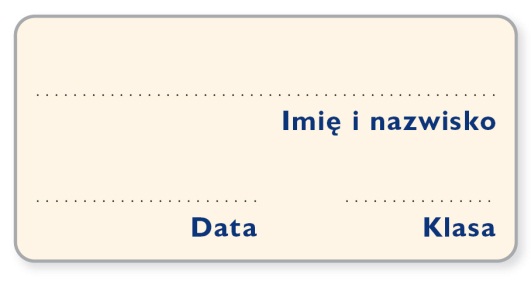 Rozdział VKarta pracy Polityka aliantów wobec powojennych Niemiec i Austrii1. Na podstawie tekstu źródłowego i wiedzy własnej uzupełnij tabelę.Uchwały konferencji poczdamskiej z 2 sierpnia 1945 r.3. Cele okupacji Niemiec, którymi powinna kierować się Rada Kontroli, są następujące:I. Zupełne rozbrojenie i demilitaryzacja Niemiec oraz zlikwidowanie lub nadzór nad całym przemysłem niemieckim, który mógłby być użyty do produkcji wojskowej. Z tego względu:a) wszystkie niemieckie siły zbrojne lądowe, morskie i powietrzne, SS, SA, SD i Gestapo [...] będą zniesione całkowicie i ostatecznie [...];b) wszystka broń, amunicja i sprzęt wojenny, a także [...] specjalne środki do ich wyrobu [...] będą zniszczone. Zabroni się posiadania i produkcji [...] samolotów, broni, amunicji i sprzętu wojennego. [...]III. Zniszczyć partię narodowosocjalistyczną i związane z nią i przez nią kontrolowane organizacje; [...] nie dopuścić do jakiejkolwiek narodowosocjalistycznej i militarnej działalności lub propagandy.IV. Poczynić przygotowania do przyszłej odbudowy niemieckiego życia politycznego na podstawie demokratycznej i do przyszłej współpracy pokojowej Niemiec w życiu międzynarodowym.4. Będą uchylone wszelkie ustawy [...], które utworzyły podstawę ustroju hitlerowskiego albo które wprowadzały dyskryminację z uwagi na rasę, wyznanie lub przekonania polityczne. [...]7. Nad wychowaniem w Niemczech rozciągnie się kontrolę w tym duchu, żeby [...] umożliwić pomyślny rozwój idei demokratycznych.8. Sądownictwo będzie zreorganizowane zgodnie z zasadami demokracji, praworządności i równości praw [...].9. Administracja w Niemczech powinna być oparta na zasadzie decentralizacji politycznej i rozwoju odpowiedzialności lokalnej. [...]10. Z zastrzeżeniem, że będzie utrzymane bezpieczeństwo wojskowe, będzie dozwolona wolność słowa, prasy i religii, a instytucje religijne będą szanowane. Z tym zastrzeżeniem będzie również dozwolone tworzenie nowych związków zawodowych. [...]12. Gospodarka niemiecka będzie w możliwie najkrótszym czasie zdecentralizowana w celu usunięcia obecnej nadmiernej koncentracji potęgi gospodarczej, przejawiającej się [...] pod postacią kartelów, trustów i innych form monopolizacji.Wiek XX w źródłach, oprac. M. Sobańska-Bondaruk, S.B. Lenard, Warszawa 2002, s. 232–234.2. Wstaw znak „x” obok skutków wprowadzenia blokady Berlina przez ZSRR.3. Wpisz obok wymienionych wydarzeń odpowiadające im lata. Następnie umieść w odpowiednich kratkach na osi czasu litery przyporządkowane poszczególnym faktom.A – budowa muru berlińskiego . . . . . . . . . . . . . . .B – połączenie amerykańskiej i brytyjskiej strefy okupacyjnej . . . . . . . . . . . . . . .C – proklamowanie NRD . . . . . . . . . . . . . . .D – proces norymberski . . . . . . . . . . . . . . .E – blokada Berlina Zachodniego . . . . . . . . . . . . . . .F – powstanie Trizonii . . . . . . . . . . . . . . .G – wybuch powstania berlińskiego . . . . . . . . . . . . . . .H – utworzenie RFN . . . . . . . . . . . . . . .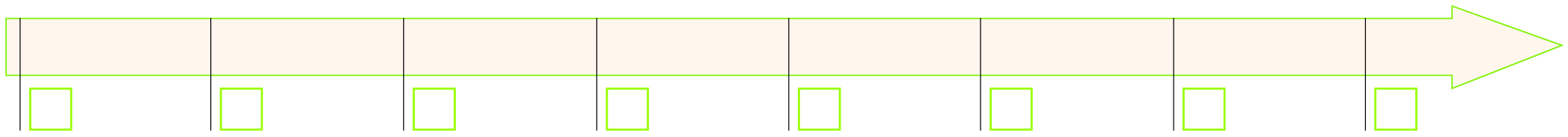 4. Połącz imiona i nazwiska wymienionych osób ze stanowiskami, które zajmowały w 1949 r.PojęcieWyjaśnieniePrzykłady działańdemilitaryzacjadekartelizacjadecentralizacjadenazyfikacjademokratyzacjakontynuacja polityki integracji zachodnich stref okupacyjnychwystąpienie ZSRR ze struktur decydujących o polityce aliantów wobec Niemiecwysoka inflacja we wszystkich strefach okupacyjnych Niemieczastosowanie mostu powietrznego przez Brytyjczyków i Amerykanówprzeprowadzenie reformy walutowej w strefach zachodnichprzerwanie komunikacji i odcięcie dopływu prądu do Berlina Zachodniegoustępstwo aliantów zachodnich wobec żądań ZSRR w sprawie NiemiecKonrad Adenauer •Walter Ulbricht •Otto Grotewohl •Theodor Heuss •Wilhelm Pieck •• prezydent NRD• kanclerz RFN• I sekretarz SED• prezydent RFN• premier NRD